                                             Miestna  akčná skupina Dudváh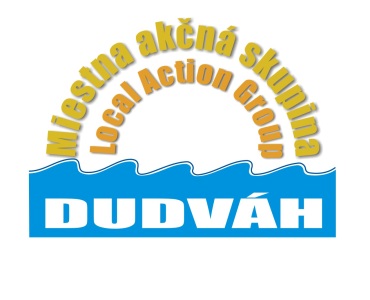                        (Local Action Group Dudváh)      925 32 Veľká Mača č.137,                                       www.masdudvah.sk, masdudvah@masdudvah.sk    IČO: 42156131, DIČ: 2022713693––––––––––––––––––––––––––––––––––––––––––––––––––––––––––––––––––––––––––––––––––Pozvánkana Informačný seminár k projektovým výzvam č. MAS_033/7.2/1 Podpora na investície do vytvárania, zlepšovania alebo rozširovania všetkých druhov infraštruktúr malých rozmerov vrátane investícií do energie z obnoviteľných zdrojov a úspor energie 
a
 č. MAS_033/7.4/1 Podpora na investície do vytvárania, zlepšovania alebo rozširovania miestnych základných služieb pre vidiecke obyvateľstvo vrátane voľného času a kultúry a súvisiacej infraštruktúryMiestna akčná skupina Dudváhsi Vás dovoľujú pozvať na  informačný seminárk výzve na predkladanie žiadostí o nenávratný finančný príspevok z Programu rozvoja vidieka SR 2014 – 2020, podopatrenie 19.2 – Podpora na vykonávanie operácií v rámci stratégie miestneho rozvoja vedeného komunitou, v rámci implementácie Stratégie miestneho rozvoja vedeného komunitou CLLD Miestnej akčnej skupiny Dudváh (ďalej: CLLD MAS Dudváh).Termín a miesto konania: 17.09.2019 o 14:00 hod. -  Obecný úrad vo Veľkej Mači Program seminára:Registrácia účastníkov a zahájeniePrezentácia výzvy č. MAS_033/7.2/1 Prezentácia výzvy č. MAS_033/7.4/1Postup vypĺňania a predkladania žiadostí o nenávratný finančný príspevokOtázky a diskusia k projektovej výzveZáverInformačný seminár je určený pre oprávnených žiadateľov definovaných vo výzve a pre ďalších záujemcov. Základné informácie ohľadne výzvy sa nachádzajú v prílohe pozvánky.Bližšie informácie k uvedenému informačnému semináru Vám poskytne Ing. Krisztina Varga na tel. č. 0915-211 645, alebo e-mailom: masdudvah@gmail.sk.  ______________________________            Ing. Štefan Lancz          Predseda MAS Dudváh